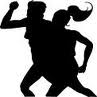 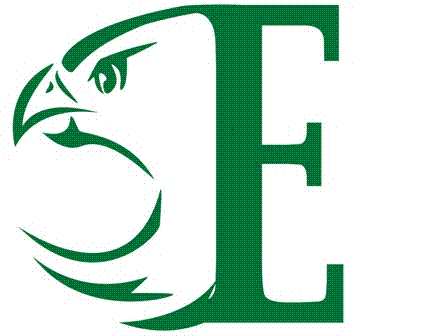 *Senior NightDateOpponentLocationTimeAugust 153K KickoffWake Med in Cary8:00amAugust 29Leesville InvitationalMillbrook6:00pmSeptember 2MillbrookLion’s Park6:00 pmSeptember 9@WakefieldWakefield5:00pmSeptember 12@Rocky Mount InvitationalRocky MountTBA*September 16HeritageLions Park5:00pm      September 18 & 19Hare & HoundMcAlphine Park CharlotteTBASeptember 22@LeesvilleLeesville5:00pmSeptember 30SandersonLion’s Park5:00pmOctober 3Hagan Stone InviteGreensboroTBAOctober 7BroughtonLion’s Park5:00 pmOctober 14@Wake ForestWake Forest5:00 pmOctober 20ConferenceWake MedTBAOctober 31RegionalsWake MedTBANovember 7StateBeason Park in KernersvilleTBA